Кировское областное государственное профессиональное  образовательное бюджетное учреждение «Кировский колледж музыкального искусства им. И.В.Казенина»Детская музыкальная школаПрограмма В.01.УП.01.ФОЛЬКЛОРНАЯ ХОРЕОГРАФИЯдополнительной предпрофессиональной образовательной программыв области музыкального искусства«МУЗЫКАЛЬНЫЙ ФОЛЬКЛОР»(срок обучения – 8(9) лет)2023 год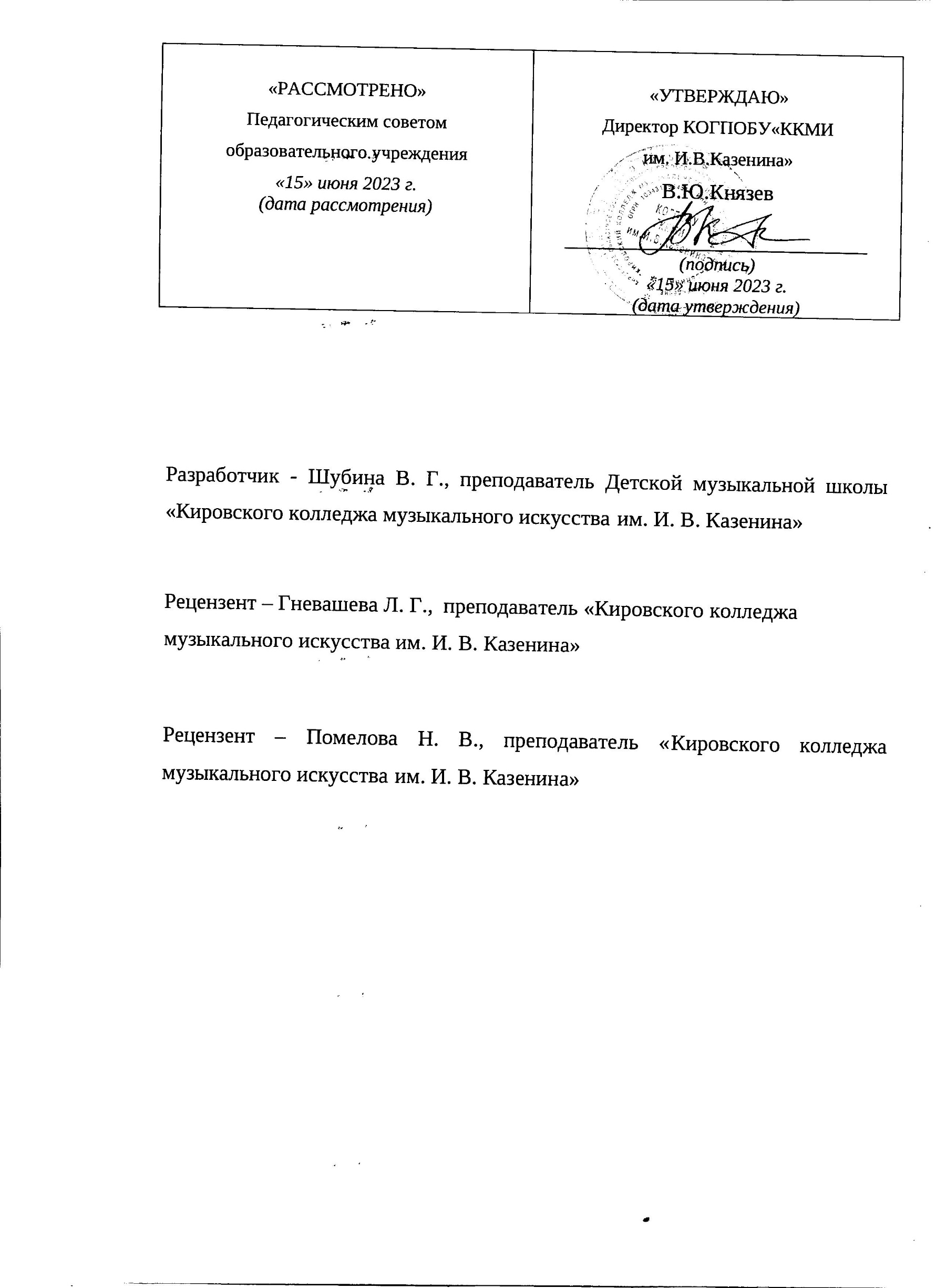 Структура программы учебного предметаI. Пояснительная записка - Характеристика учебного предмета, его место и роль в образовательном процессе; - Объем учебного времени, предусмотренный учебным планом образовательного учреждения на реализацию учебного предмета; - Форма проведения учебных аудиторных занятий; - Цель и задачи учебного предмета; - Обоснование структуры программы учебного предмета; - Методы обучения;  - Описание материально-технических условий реализации учебного предмета; II.  Содержание учебного предмета         - Сведения о затратах учебного времени; - Годовые требования по классам; III.   Требования к уровню подготовки обучающихся IV.      Формы и методы контроля, система оценок  - Аттестация: цели, виды, форма, содержание;  - Критерии оценки; V.  Методическое обеспечение учебного процесса - Методические рекомендации педагогическим работникам; VI.  Список рекомендуемой учебной литературы - Основная литература; I. Пояснительная записка1.   Характеристика учебного предмета, его место и роль в образовательном процессе.             Программа  учебного предмета  «Фольклорная хореография»  разработана  на основе и с учетом  федеральных государственных требований к  дополнительной предпрофессиональной общеобразовательной  программе  в  области  хореографического  искусства.             Учебный предмет «Фольклорная хореография» направлен на приобщение детей  к хореографическому искусству,  на  эстетическое   воспитание учащихся, на приобретение основ исполнения народного танца, а также на воспитание   нравственно-эстетического отношения к танцевальной       культуре народов мира. Народно-сценический танец является одним  из  основных  предметов      предметной области «Музыкальный фольклор». Содержание учебного предмета «Фольклорная хореография»  тесно связано с содержанием учебных предметов «Фольклорный ансамбль», «Народное музыкальное творчество». Полученные по этим  предметам знания, умения, навыки позволяют приступить к изучению экзерсиса на средине на основе русского танца. Приобретенные музыкально-ритмические навыки дают основание изучать движения с разнообразным ритмическим рисунком. Обучение народно-сценическому  танцу  совершенствует  координацию движений, способствует дальнейшему укреплению мышечного аппарата. Кроме того, занятия народно-сценическим  танцем позволяют учащимся     овладеть разнообразием стилей и манерой исполнения танцев различных народов, в значительной степени расширяют и обогащают их исполнительские возможности, формируя особые исполнительские качества и навыки.          2.	Срок реализации учебного предмета – 9 лет.        Срок реализации учебного предмета «Фольклорная хореография» для
детей, поступивших в образовательное учреждение в первый класс в возрасте:с шести лет шести месяцев до девяти лет, составляет 8 лет;Для детей, не закончивших освоение образовательной программы основного общего образования или среднего (полного) общего образования и планирующих поступление в образовательные учреждения, реализующие основные профессиональные образовательные программы в области музыкального искусства, срок освоения может быть увеличен на один год.         3. Объем учебного времени, предусматриваемого вариативной частью учебного плана образовательного учреждения на реализацию учебного предмета «Фольклорная хореография»:                                                                                                                                   Таблица 14. Форма проведения учебных аудиторных занятий:  мелкогрупповые занятия, численность группы от 4 до 10 человек, рекомендуемая продолжительность урока - 45 минут. Мелкогрупповая форма позволяет преподавателю лучше узнать ученика, его возможности, трудоспособность, эмоционально- психологические особенности. 5. Цель и задачи учебного предмета Цель: развитие  танцевально-исполнительских способностей учащихся на основе приобретенного ими  комплекса  знаний, умений, навыков, необходимых для   исполнения различных видов народно-сценических танцев, танцевальных композиций. Задачи:   обучение основам народного танца,   развитие  танцевальной координации;   обучение виртуозности исполнения;  обучение  выразительному  исполнению  и  эмоциональной  закрепощенности  в  танцевальной  практике;    развитие физической выносливости;   развитие умения танцевать в группе;   развитие сценического артистизма;    развитие дисциплинированности;   формирование волевых качеств. 6. Обоснование структуры программы учебного предмета «Фольклорная хореография» Обоснованием структуры программы являются ФГТ, отражающие все аспекты работы преподавателя с учеником.  Программа содержит  следующие разделы:   сведения о затратах учебного времени, предусмотренного на освоение учебного предмета;   распределение учебного материала по годам обучения;   описание дидактических единиц учебного предмета;   требования к уровню подготовки обучающихся;   формы и методы контроля, система оценок;   методическое обеспечение учебного процесса. В соответствии с данными направлениями строится основной раздел программы "Содержание учебного предмета". 7. Методы обучения Для достижения поставленной цели и реализации задач предмета используются следующие методы обучения: -   словесный (объяснение, разбор, анализ); -     наглядный  (качественный показ, демонстрация отдельных частей и всего  движения; просмотр  видеоматериалов  с выступлениями  выдающихся танцовщиц, танцовщиков, танцевальных коллективов, посещение  концертов и спектаклей  для повышения общего уровня развития обучающегося); -   практический  (воспроизводящие и творческие упражнения, деление целого произведения на более мелкие части для подробной проработки и последующей организации целого); - аналитический (сравнения и обобщения, развитие логического мышления);   - эмоциональный (подбор ассоциаций, образов, создание  художественных впечатлений); -  индивидуальный подход  к каждому ученику с учетом  природных способностей,  возрастных особенностей, работоспособности и уровня подготовки. Предложенные методы работы в рамках предпрофессиональной образовательной программы являются наиболее продуктивными при реализации поставленных  целей  и  задач  учебного  предмета  и  основаны   на проверенных методиках. 8. Описание материально-технических  условий  реализации  учебного предмета   балетные залы площадью не менее 40 кв.м  (на  12-14  обучающихся), имеющие пригодное для танца напольное покрытие (деревянный пол или специализированное пластиковое (линолеумное) покрытие), балетные станки (палки) длиной не менее 25 погонных метров вдоль трех  стен,  зеркала размером 7м х 2м на одной стене;   наличие музыкального инструмента (баяна) в балетном классе;    помещения для работы со специализированными материалами (фонотеку, видеотеку, фильмотеку, просмотровый видеозал);   костюмерную, располагающую необходимым количеством костюмов для учебных занятий, репетиционного процесса, сценических выступлений;   раздевалки и душевые для обучающихся и преподавателей.   В  образовательном учреждении должны быть созданы    условия  для содержания, своевременного обслуживания и ремонта музыкальных инструментов, содержания, обслуживания и ремонта балетных залов,  костюмерной. II Содержание учебного предметаСведения о затратах учебного времениТаблица 2Срок обучения 9 летУчебный материал распределяется по годам обучения – классам. Каждый класс имеет свои дидактические задачи и объем времени, данное время направлено на освоения учебного материала.Виды внеаудиторной работы:самостоятельные занятия по подготовке учебной программы;подготовка к контрольным урокам, зачетам и экзаменам;подготовка к концертным, конкурсным выступлениям;посещение учреждений культуры (филармоний, театров, концертных залов, музеев и др.),-	участие    обучающихся    в    творческих    мероприятиях    и    культурно-просветительской деятельности образовательного учреждения и др.Годовые требования по  классамВ содержание программы входят следующие виды учебной работы: - изучение учебной терминологии;  - ознакомление с элементами и основными комбинациями народно-сценического танца; - ознакомление  с рисунком народно-сценического  танца особенностей взаимодействия с партнерами на сцене; - ознакомление со средствами создания образа в хореографии. В данной программе предложены требования по годам обучения для 8 -летнего срока реализации предпрофессиональной программы .Первый год обучения Экзерсис на середине зала 1. Русский поклон: а) простой поясной на месте (1 полугодие), б) простой поясной  с  движением правой  руки  к  левой  стороне  груди, затем в 3 позицию, левая рука в подготовительном положении (2 полугодие). 2. Основные положения и движения рук: —  ладони, сжатые в кулачки, на талии (подбоченившись), —  руки скрещены на груди, —  одна рука, согнутая в локте, поддерживает локоть другой, указательный палец которой упирается в щёку, —  положения рук в парах:  а) держась за одну руку,  б) за две,  в) под руку,  г) «воротца», —  положения рук в круге:  а) держась за руки,  б) «корзиночка»,  в) «звёздочка», —  движения рук:  а) подчёркнутые раскрытия и закрытия рук, б) раскрытия рук в сторону (ладонями наверх в 3 позицию), в) взмахи с платочком, г) хлопки в ладоши. 3. Русские ходы и элементы русского танца: —  простой сценический ход на всей стопе и на полупальцах, —  переменный ход с фиксированием в воздухе ног поочерёдно в точке на 30-45, 2 полугодие - на полупальцах - этот же ход, —  переменный ход с фиксированием ноги сзади на носке на полу, —  переменный ход с plié на опорной ноге и вынесением работающей ноги на воздух через 1 позицию ног, —  тройной шаг на полупальцах с ударом на четвёртый шаг всей стопой в пол, —  шаг с мазком каблуком и вынесением сокращённой стопы на воздух на 30-45, —  комбинации из основных шагов. 4. «Припадание»: —  по 1 прямой позиции, —  вокруг себя по 1 прямой позиции (1 полугодие), —  2 полугодие — по 5 позиции, —  вокруг себя и в сторону. 5. Подготовка к «веревочке»: —  без полупальцев, без проскальзывания — 1 полугодие, —  с полупальцами, с проскальзыванием — 2 полугодие, —  «косичка» (в медленном темпе).  6. Подготовка к «молоточкам»: —  по 1 прямой позиции с задержкой ноги сзади, —  2 полугодие — без задержки. 7. Подготовка к «моталочке»: —  по 1 прямой позиции  — 1 полугодие с задержкой ноги сзади, впереди, —  2 полугодие — «моталочка» в «чистом» виде.  8. «Гармошечка»: —  начальная раскладка с паузами в каждом положении  — 1 полугодие, —  «лесенка», —  «елочка», —  исполнение в «чистом» виде — 2 полугодие. 9. «Ковырялочки»: —  простая, в пол — 1 полугодие, —  простая, с броском ноги на 45 и небольшим отскоком на опорной ноге — 1 полугодие, —  «ковырялочка» на 90 с  активной  работой  корпуса  и  ноги  —  2 полугодие, —  в чередовании с одинарными, двойными и тройными притопами. Второй год обучения:Экзерсис на средине1. Основы дробных выстукиваний: —  простой притоп, —  двойной притоп, —  в чередовании с приседанием и без него, —  в чередовании друг с другом, двойными и тройными хлопками в ладоши (у мальчиков  с хлопушкой), —  подготовка к двойной дроби —1 полугодие, —  двойная дробь — 2 полугодие, —  «трилистник» — 1 полугодие, —  «трилистник» с двойным и тройным притопом — 2 полугодие, —  переборы каблучками ног, —  переборы каблучками ног в чередовании с притопами  —  2 полугодие. 2. Хлопки и хлопушки для мальчиков: —  одинарные, —  двойные, —  тройные, —  фиксирующие, —  скользящие  (в ладоши, по бедру, по голенищу сапог). 3. Подготовка к присядкам и присядки: —  подготовка к присядке (плавное и резкое опускание вниз по 1 прямой и 1 позициям), —  подкачивание на приседании по 1 прямой и 1 позиции, —  «мячик» по 1 прямой и 1 позициям — 2 полугодие, —  подскоки на двух ногах, —  поочередные подскоки с подъемом согнутой ноги вперед, —  присядки на двух ногах, —  присядки с выносом ноги на каблук, —  присядки с выносом ноги в сторону на 45— 2 полугодие. Подготовка к вращениям на середине зала - полуповороты по четвертям круга приемом plie-releve, - полуповороты по четвертям круга приемам  шаг-retere, - полуповороты по четвертям круга приемом plie-каблучки, - припадание по первой прямой позиции по схеме: три на месте, а четвертое в повороте на 45, - подскоки по той же схеме, - «поджатые» прыжки по  той же схеме, - подготовка  к tours  (мужское). Во втором полугодии вводится поворот на 90 во всех вращениях. Подготовка к вращениям и вращения по диагонали класса: - приемом шаг-retere по схеме 2 шага - retere на месте, 2 - в повороте на 90, 5, 6, 7, 8 - шаги на месте; - к концу полугодия:  2 шага  retere  на  месте,  2  -  в  повороте  на  180,  5,  6     – фиксация, 7, 8 – пауза; - 2 полугодие – поворот на 4 шага - retere на 180;- подскоки – разучиваются по той же схеме. На основе пройденных движений составляются этюды малых и больших форм. По окончании второго года обучения учащиеся должны знать и уметь:  - основные положения позиций рук и ног в народном танце; - положение головы и корпуса во время исполнения простейших элементов русского и белорусского танца, освоение данных элементов на середине; - владеть приемами: «сокращенная стопа», «скошенный подъем»; - уметь ориентироваться в пространстве: у станка и на середине зала; - знать движение в различных ракурсах и рисунках; - уметь исполнять движения в характере русского танца; - первоначальные навыки при исполнении вращений и подготовок к ним. Третий год обучения Экзерсис на середине зала 1.  Русский поклон: а) простой поясной с продвижением (подходом вперед и отходом назад с мягким одинарным притопом в конце); б) с работой рукой,  платком (мягко, лирично, резко, бодро). 2.  Основные положения и движения русского танца:  а) переводы рук из одного основного положения в другое: —  из подготовительного положения в первое основное, —  из первого основного положения в третье, —  из первого основного во второе, —  из третьего положения в четвертое (женское), —  из третьего положения в первое, —  из подготовительного положения в четвертое. б) движение рук с платочком: —  взмахи в положении присогнутой руки в локтевом суставе перед собой (в сторону, вверх, в 4 позиции), —  то же самое из положения — скрещенные руки на груди, —  работа руки из подготовительного положения в 1, 2 и 3 позиции, —  всевозможные взмахи и качания платочком, —  прищелкивания пальцами. Все переводы рук из одного основного положения в другое могут выполняться обеими руками одновременно или поочередно каждой рукой. 3.  Положения рук в парах: —  под «крендель», —  накрест, —  для поворота в положении «окошечко», —  правая рука мальчика на талии, а левая за кисть руки девочки впереди, так же за локоть. 4.  Положение рук  в рисунках танца:   —  в тройках, —  в «цепочках», —  в линиях и в колоннах, —  «воротца», —  в диагоналях и в кругах, —  «карусель», —  «корзиночка», —  «прочесы». 5.  Ходы русского танца: —  простой переменный ход на полупальцах, —  тройной шаг на полупальцах с приседанием и без него на опорной ноге и приведением другой ноги на щиколотку или у колена, —  шаг-удар по 1 прямой  позиции  (вперед  и  боковой  приставной  с ударом), —  шаг-удар с небольшим приседанием одновременно, —  шаг-мазок каблуком через 1 прямую позицию, —  то же самое с подъемом на полупальцах, —  ход с каблучка с мазком каблуком, —  ход с каблучка простой, —  ход с каблучка с проведение рабочей ноги у щиколотки, или у икры, или через положение у колена все на пружинистом  полуприседании, —  «бегущий» тройной ход на полупальцах, —  простой бег по 1 прямой позиции с отбрасыванием ног назад, —  тройной акцентированный бег по 1 прямой позиции с отбрасыванием ног назад, —  бег с высоким подъемом колена вперед по 1 прямой позиции, —  такой же бег с различными ритмическими акцентами, —  комбинации с использованием изученных ходов. 6.  Припадания: —  припадания по 5 позиции в продвижении в сторону,  вперед,  с отходом назад,  по диагонали, —  с двойным ударом полупальцами сзади опорной ноги. 7. «Веревочка»:        а) подготовка к   «веревочке»  —  первое    полугодие  (на  высоких полупальцах),       б)  «косыночка»,       в)  простая  «веревочка» — первое полугодие,       г)  двойная «веревочка» — второе  полугодие,       д) двойная «веревочка» с выносом ноги на каблук  —  второе полугодие. 8. «Молоточки» простые. Второе полугодие  - по 5 позиции. 9. «Моталочка» в сочетании с движениями рук. 10.   Все  виды «гармошечек»: —  «лесенка», —  «елочка» в сочетании с pliés полупальцами с приставными шагами  и  припаданиями. 11.  «Ковырялочка»: —  с отскоком и броском ноги на 30, —  с броском на 60, —  с неоднократным переводом ноги в положении носок-каблук, —  то же самое с переступаниями на опорной ноге. Четвёртый год обученияЭкзерсис на средине1.  Перескоки с ноги на ногу по 1 прямой позиции: —  простые (до щиколотки), —  простые (до уровня колена), —  с ударом по 1 прямой позиции, —  двойные (до уровня колена с ударом), —  с продвижением в сторону. 2. Перескоки по 1 прямой позиции с поочередным выбрасыванием ног вперед на каблук: —  простые, —  с двойным перебором. 3.  Дробные движения:           —  двойные притопы, —  тройные притопы, —  аналогично с прыжком и наклоном корпуса вперед, в сторону, —  притопы в продвижении, —  притопы вокруг себя, —  ритмические выстукивания в чередовании с хлопками, с использованием одинарных, двойных, тройных притопов и прихлопов, —  простая дробь полупальцами (на месте, в повороте и в продвижении), —  простые переборы каблучками, —  переборы каблучками и полупальцами в ритмическом рисунке, —  переборы каблучками и полупальцами (на месте, в повороте и продвижения с участием работы корпуса), —  «трилистник» с притопом, —  двойная дробь с притопом, —  двойная дробь с притопом и поворотом корпуса на 45, —  тройные притопы с акцентированным подъемом колена (в различных ритмических рисунках, темпах, в сочетании с мелкими переступаниями), —  «горошек мелкий»  — заключительный, с притопами в конце, перескок заключительный, —  «ключ» простой. 4. Полуприсядки:  —  простая с выносом ноги на каблук и работой рук в различных позициях и за голову, —  с отскоком в сторону и выносом ноги на каблук, —  с выносом ноги на 45, —  с выносом ноги вперед, и ударом рукой по колену, —  с выходом на каблуки в широкую вторую позицию, —  с выходом на каблуки и разворотом корпуса в сторону, —  с выходом на каблуки, ноги раскрыты вперед-назад, —  аналогично с поворотом корпуса. 5. Даются  танцевальные этюды на материале  выше указанных движений. По окончании третьего года обучения учащиеся должны знать и уметь: - грамотно исполнять программные движения у станка и на середине зала; - ориентироваться в пространстве, на сценической площадке; - работать в паре и танцевальными группами; - основные движения русского танца; - манеру исполнения упражнений и характер  русского, татарского, украинского танцев; - технику исполнения вращений на середине зала. Пятый год обучения Экзерсис на середине зала 1.  Поклон праздничный (хороводный), женский и мужской  в раскладке с паузами после каждого движения. 2.  Основные движения руками, которые вводятся во все элементы русского танца: в ходы, припадания, «молоточки»,    «моталочки»,    «веревочки»,  дроби. Усложняются манипуляции с платочком: —  платочек натянутый за кончики, исполняются круговые движения, —  полуокружности перед собой вправо и влево, —  взмахи на вращениях из первой в третью  позицию, —  используется большая шаль, выстраиваются рисунки танца  из развернутой, из свернутой пополам и вчетверо, треугольником шали, —  движения с шалью и платком обыгрываются в дуэтном танце, переплясе, кадрили, хороводах, —  изучаются основные положения рук в танце «Русская плясовая», «Кадриль», «Лирический хоровод». 3.  Виды русских ходов и поворотов:  —  простой   бытовой с поворотом, с использованием   «ковырялочки», «мазков», припаданий, —   «боярский», с использованием приставных шагов   на носок или на каблук, с отходом в сторону и выведением ноги на каблук через переступания, аналогично назад, —  широкий шаг-«мазок» на 45 и 90 с сокращенным подъемом, с plié и на plié, —  боковой приставной на plié с выведением через подмену ноги на 45 и 90 в сторону, —  хороводный на полупальцах, мелкий, во всех  возможных направлениях, —  переменный   на всей стопе и на полупальцах, с поочередным  притопом, резким или мягким в зависимости от характера танца, —  ходы с каблучков:  а) простые,  на вытянутых ногах, б) акцентированные,  под себя в plié,  в) с выносом на каблук  вперед, —  боковые припадания по 5 и 1 прямой позициям с продвижением вперед, с работой платком, —  боковые припадания с поворотами, —  припадания по линии круга с работой рук, —  бег на переменной смене ног и на полупальцах, с наклоненным корпусом, —  бег с соскоком в первую прямую позицию и тройным ускоренным бегом, —  повороты на беге, вправо, влево, в парах, с использованием притопов и вынесением ноги на каблук, —  повороты с выносом ноги на каблук, приемом  shainé,  приемом перескок (высокий), —  тройные боковые переступания (с ударом, с выносом ноги на каблук), —  повороты с «ковырялочкой», —  повороты с «молоточками», —  повороты приемом «каблучки», «поджатые»,  —  повороты на тройном беге, с использованием «молоточков», «моталочек». 4.  «Веревочки»: —  простая в повороте, —  двойная в повороте, —  с выносом на каблук и переступаниями неоднократными с продвижением и с «ковырялочкой» без закрытия в позицию, —  всевозможные ритмические рисунки в движении, с использованием «косичек», «закладок», боковых: вперед и назад от опорной ноги, как на всей стопе, так и на полупальцах, с отскоком и перескоками. 5. «Ковырялочки»: —  простые, —  в повороте на 90, со сменой ног, —  с отскоком и продвижением вперед, —  с отскоком и большим броском на 90, —  в сочетании с различными движениями русского танца, —  воздушные на 30, 45, 90, —  в поворотах, на вращениях трюкового характера с чередованием мелких и средних по амплитуде движений русского танца. 6. «Моталочки»: —  простая, —  простая в повороте по четвертям круга, на 90  с  использованием   бросков ноги приемом jetés с  вытянутым  и сокращенным подъемом, —  с перекрестным отходом назад или в позу, —  с остановкой в 5 позицию на полупальцах, —  с использованием переступаний через положение reteré при помощи «веревочек», подскоков, в различных ритмических рисунках и чередованием позиций, —  в трюковых диагональных вращениях. 7. «Гармошечки»: —  простая на вытянутых ногах и на demi plié,  с  работой  рук  через вторую, третью позицию плавно и резко, —  в повороте, в диагональном рисунке с руками, —  в различных ритмических рисунках с выносом ноги на каблук вперед назад в диагональное направление, —  с чередованием приставных шагов, с  pas degajé,  в  характере «Камаринской»  для мальчиков, «Барыни» для девочек. 8. Припадания:  —  боковые с двойным ударом спереди, —  вокруг себя по два, по четыре припадания, по четвертям круга. 9. Перескоки и  «подбивки»: —  перескоки в повороте, —  перескоки  с ноги на ногу  с одинарным и двойным  ударом  (второе полугодие в повороте), —  неоднократные удары на отскоке по первой прямой позиции, —  поочередное выбрасывание ног на каблук  вперед, на месте, второе полугодие вокруг себя по четвертям круга, с отходом назад,  —  подбивка «голубец», на месте и с переступанием (второе полугодие).  10. Дробные выстукивания: —  двойная дробь с подскоком на рабочей ноге и мазком другой ногой, —  синкопированные проскальзывания  с приведением ноги на  reteré  у колена невыворотно, —  соскоки  вправо,  влево  по  первой  прямой  позиции  на месте  на  две ноги одновременно, —  соскоки с ударом рабочей ногой в невыворотное и выворотное положение перед опорной ногой: а) неоднократные удары, б) с притопом и сменой левой и правой ног, —  двойная дробь с «ускорением», —  двойная дробь с притопами и разворотами корпуса, —  двойная  дробь  с  отскоком под  себя и приведением  другой ноги    к икроножной мышце, —  «ключ» с использованием двойной дроби. 11. Присядки: —  присядка с «ковырялочкой», —  присядка с ударом по голенищу, по  ступне спереди и сзади, —  подскоки по 1 позиции из стороны в сторону с хлопками перед собой, —  «гусиный шаг», —  «ползунок» вперед и в сторону на пол. 12. Прыжки: — прыжок с поджатыми  перед грудью ногами на месте, — прыжок с согнутыми от колена ногами и ударами по голенищам, — прыжок с ударами по голенищу спереди, — «лягушка». По окончании четвёртого года обучения учащиеся должны знать и уметь: - исполнять технически сложные движения у станка и на середине зала; - передавать в движении сложные ритмические рисунки русского, украинского, молдавского танцев; - усвоение и дальнейшее развитие ансамблевого исполнения; - ориентироваться в пространстве во время движения танцевальных комбинаций и этюдных форм; - правильно пользоваться деталями костюма, атрибутикой: ленточки, веночки, платочки, шапки, корзинки, бубны и т.д.; - продолжать добиваться в ансамбле выразительности и виртуозности исполнения движений. Шестой  год обучения Экзерсис на середине зала 1. «Глубокий поклон»: а) ниже пояса; б) все разновидности русского поклона в сочетании с ходами и движениями рук. 2. Простые шаги (направление вперед и назад в сочетании с движениями рук). 3. Хороводный ход в различных направлениях с работой рук. 4. Простой шаг с проскальзывающим притопом, с продвижением вперед. 5. Простой шаг с сочетанием шага на ребро каблука, в продвижении вперед и включением работы рук и корпуса. 6. Шаг на ребро каблука с притопом на месте, с продвижением вперед и работой рук. 7. Шаг на ребро каблука с разворотами корпуса, наклонами, со сменой ракурсов на притопе. 8. Шаг на ребро каблука с проскальзывающим  ударом  и  продвижением вперед. 9. Шаг с притопом в продвижении вперед, отходом назад. 10. Шаг с «приступкой» (с приставкой). 11. Шаг с продвижением вперед (медленный, плавный). Для девушки с платочком в руке. 12. Шаг с переступанием («переступка», с продвижением вперед). 13. Шаг с переступанием с постепенным поворотом корпуса то вправо, то влево. 14. Перекрещивающийся шаг (с перекрещивающимися ногами, с продвижением вперед). 15. Ознакомление с ходами танца «Сибирский лирический». 16. Ознакомление с ходами танца «Смоленский гусачок». 17. Разучивание движений рук, положения корпуса, характерных этим областям. 18. «Веревочка» с переборами по 5 позиции на месте и с поворотами. 19. «Двойная веревочка» с поочередными переступаниями на месте и в повороте. 20. «Моталочка» на demi plie синкопированным акцентом на всей стопе и на полупальцах. 21. «Ковырялочка» с отскоками. 22. «Молоточки» в характере уральского танца «Шестера». 23. «Маятник» - «Моталочка» в поперечном движении.  24. Дробные выстукивания: а) «ключ» дробный, сложный; б) «Ключ» дробный, сложный в повороте; в) «Ключ» хлопушечный; г) три дробные дорожки с заключительным ударом; д) поочередное выбрасывание ног перед собой и в стороны на каблук или на всю стопу; е) «сбивка» с «ковырялочкой» в повороте; ж) «отбивка» с выбросом ноги вперед; з) дробь в продвижении с двойной «отбивкой» правой ногой и кругом с окончанием сзади, аналогично с левой ноги. 25. Дроби в характере народных танцев Поволжья. 26. Хлопушки мужские: а) поочередные удары по голенищу спереди и сзади на подскоках; б) удары двумя руками по голенищу одной ноги; в) удар по голенищу вытянутой ноги; г) хлопушки на поворотах; д) «ключ» с хлопушкой. Вращения на середине зала Вращения, усвоенные за предыдущие годы обучения, изучаются в национальном характере, а также в характере областных особенностей (plie-каблучки, plie-releve, plie-retere, шаг-retere, подскоки, припадания, pirouettes). 1.  Приемом plie-releve (два на месте, третий – plie-подготовка, четвертый – вращение) – 1 полугодие – двойное вращение за 4-м разом. 2.  Приемом plie-retere (аналогичная схема изучения). 3.  Приемом plie-каблучки (аналогичная схема изучения). 4.  Приемом pirouettes (аналогичная схема изучения). 5.  Разучивается «вкручивающаяся» на месте концовка вращений с выходом на полупальцы в финале. 6.  Припадания мелкие, быстрые. 7.  Вращения на одной ноге, вторая на щиколотке невыворотно, с  приходом во 2 позицию (невыворотно), без пауз, но в медленном темпе – 1 полугодие. 8.  То же самое вращение в нормальном темпе – 2 полугодие. 9.  Разучивается «вкручивающаяся» концовка приемом вращения на одной ноге через retere невыворотно, уходит в позицию. Концовка в plie или в полупальцы – 2 полугодие. 10.   «Обертас» по 1 прямой позиции – 1 полугодие. 11.  «Обертас» по 1 прямой позиции с ударом – 2 полугодие. 12.  «Обертас» с rond на 45 – 1 полугодие, на 90 - конец 2 полугодия. 13.  Разучивается окончание вращения приемом двойного shaine. 14. Поджатые прыжки в чередовании  с другими приемами вращений на месте. По окончании пятого года обучения учащиеся должны знать и уметь: 1. Большие «блинчики» в чередовании с маленькими «блинчиками», различных ритмических рисунках. 2. Большой «блинчик» в сочетании с shaine. 3. Маленький «блинчик» в сочетании с вращением шаг на «каблучок». 4. Дробные выстукивания в повороте в соединении с шагом на каблук, выносом ноги на каблук, «ковырялочкой» с выбиванием ноги в сторону. Седьмой  год обучения Экзерсис на середине зала 1. «Глубокий поклон»: а) ниже пояса; б) все разновидности русского поклона в сочетании с ходами и движениями рук. 2. Простые шаги (направление вперед и назад в сочетании с движениями рук). 3. Хороводный ход в различных направлениях с работой рук. 4. Простой шаг с проскальзывающим притопом, с продвижением вперед. 5. Простой шаг с сочетанием шага на ребро каблука, в продвижении вперед и включением работы рук и корпуса. 6. Шаг на ребро каблука с притопом на месте, с продвижением вперед и работой рук. 7. Шаг на ребро каблука с разворотами корпуса, наклонами, со сменой ракурсов на притопе. 8. Шаг на ребро каблука с проскальзывающим  ударом  и  продвижением вперед. 9. Шаг с притопом в продвижении вперед, отходом назад. 10. Шаг с «приступкой» (с приставкой). 11. Шаг с продвижением вперед (медленный, плавный). Для девушки с платочком в руке. 12. Шаг с переступанием («переступка», с продвижением вперед). 13. Шаг с переступанием с постепенным поворотом корпуса то вправо, то влево. 14. Перекрещивающийся шаг (с перекрещивающимися ногами, с продвижением вперед). 15. Ознакомление с ходами танца «Сибирский лирический». 16. Ознакомление с ходами танца «Смоленский гусачок». 17. Разучивание движений рук, положения корпуса, характерных этим областям. 18. «Веревочка» с переборами по 5 позиции на месте и с поворотами. 19. «Двойная веревочка» с поочередными переступаниями на месте и в повороте. 20. «Моталочка» на demi plie синкопированным акцентом на всей стопе и на полупальцах. 21. «Ковырялочка» с отскоками. 22. «Молоточки» в характере уральского танца «Шестера». 23. «Маятник» - «Моталочка» в поперечном движении.  24. Дробные выстукивания: а) «ключ» дробный, сложный; б) «Ключ» дробный, сложный в повороте; в) «Ключ» хлопушечный; г) три дробные дорожки с заключительным ударом; д) поочередное выбрасывание ног перед собой и в стороны на каблук или на всю стопу; е) «сбивка» с «ковырялочкой» в повороте; ж) «отбивка» с выбросом ноги вперед; з) дробь в продвижении с двойной «отбивкой» правой ногой и кругом с окончанием сзади, аналогично с левой ноги. 25. Дроби в характере народных танцев Поволжья. 26. Хлопушки мужские: а) поочередные удары по голенищу спереди и сзади на подскоках; б) удары двумя руками по голенищу одной ноги; в) удар по голенищу вытянутой ноги; г) хлопушки на поворотах; д) «ключ» с хлопушкой. Вращения на середине зала Вращения, усвоенные за предыдущие годы обучения, изучаются в национальном характере, а также в характере областных особенностей (plie-каблучки, plie-releve, plie-retere, шаг-retere, подскоки, припадания, pirouettes). 1.  Приемом plie-releve (два на месте, третий – plie-подготовка, четвертый – вращение) – 1 полугодие – двойное вращение за 4-м разом. 2.  Приемом plie-retere (аналогичная схема изучения). 3.  Приемом plie-каблучки (аналогичная схема изучения). 4.  Приемом pirouettes (аналогичная схема изучения). 5.  Разучивается «вкручивающаяся» на месте концовка вращений с выходом на полупальцы в финале. 6.  Припадания мелкие, быстрые. 7.  Вращения на одной ноге, вторая на щиколотке невыворотно, с  приходом во 2 позицию (невыворотно), без пауз, но в медленном темпе – 1 полугодие. 8.  То же самое вращение в нормальном темпе – 2 полугодие. 9.  Разучивается «вкручивающаяся» концовка приемом вращения на одной ноге через retere невыворотно, уходит в позицию. Концовка в plie или в полупальцы – 2 полугодие. 10.   «Обертас» по 1 прямой позиции – 1 полугодие. 11.  «Обертас» по 1 прямой позиции с ударом – 2 полугодие. 12.  «Обертас» с rond на 45 – 1 полугодие, на 9 - конец 2 полугодия. 13.  Разучивается окончание вращения приемом двойного shaine. 14. Поджатые прыжки в чередовании  с другими приемами вращений на месте. По окончании шестого года обучения учащиеся должны  знать  и уметь: - исполнять грамотно выразительно и технично экзерсис у станка и на середине зала; - передавать национальный характер русского танца, танцев народов Поволжья;-танцевать в пространстве во время движения танцевальных комбинаций и этюдных форм; - исполнять технически сложные движения народно-сценического  танца: вращение, дроби  - для девочек; различные виды присядок, «хлопушек» - для мальчиков; -  правильно распределять силы во время исполнения танцевальных композиций, воспитывать выносливость. Восьмой год обучения Экзерсис на середине зала 1.  Поклон в выбранном национальном характере.  2.  Ускоренная «гармошечка» (без plie) в сочитании с degaje. 3.   «Веревочки»: —  простая, с  подскоком на одной ноге, другая  –  на  щиколотке впереди, исполняются развороты бедра; —  простая, с неоднократным подскоком после переноса ноги и подмены; —  двойная, аналогично исполнению простой – 2 полугодие; —  три веревочки и подскок с поджатыми ногами; —  в сочетании со всевозможными приемами поворотов; —  на основе национального характера.  4.  «Моталочка»  - «маятник» с акцентированным отскоком и задержкой рабочей ноги на месте и в повороте.  5.  Все разновидности простых сценических ходов в сочетании с другими движениями и движениями рук в характере изучаемых народностей. 6.  Разновидности хороводных ходов в сочетании с другими движениями и движениями рук в характере изучаемых народностей. 7.  Ход с подбивкой и продвижением вперед. 8.  Ход на ребро каблука с подбивкой и продвижением вперед. 9.  Шаг-бег с наклоном в корпусе. 10. Тот же ход с отскоком на одну ногу в начале движения и наклоном корпуса (руки присогнуты и движутся вдоль корпуса). 11. Основные ходы  регионального  танца и сопутствующие им движения рук (в сценическом варианте). 12.  «Хлопушки» и «закладки»: - «закладка» на месте; - «закладка» в продвижении; - «хлопушки» в характере пройденных национальных танцев. 13. Трюки мужского характера:    - «экскаватор»;    - «циркуль»;    - «склепка»;    - «голубцы» с поджатыми ногами с переходом на полупальцы.    - «ползунок» (ноги вперед, в сторону и на воздух).  Вращения на середине зала 1.  Сочетания вращений  plie-retere с вращением   plie-каблучки  (с выходом на двойное вращение на каблучках). 2.  Двойное и тройное («скоростное») shaine в качестве концовки того или иного вращения. 3.  Вращение на одной ноге с открытой в сторону другой на 45, подъем сокращен – 1 полугодие, на 90 – второе полугодие. 4.  Вращения с использованием движений из национальных танцев. 5.  Вращения мужского характера в сочетании с изученными движениями народного танца.                                                                                  Вращения по диагонали зала 1.  Shaine: -  Shaine в сочетании с шагом на полупалец рабочей ноги  и вращением на   plie на одной ноге, вторая согнута в колене невыворотно; -  То же, с двойным вращением – 2 полугодие; -  Мелкие переборы каблучками («триоли») в повороте. 2. Маленькие  «блинчики»  в  сочетании  с воздушной прокруткой и    grand rond приемом «обертас» с высотой  на  45 –  1 полугодие  и  90 –  2 полугодие. 3. Вращение на переборах с ударами по 1 прямой позиции (стремительное). 4. Вращения комбинированные с использованием «молоточков», «моталочек», воздушных и  par  terre    «ковырялочек»,  «подбивочек», переборов, отскоков, отведением ноги в сторону и назад. 5. Вращения в характере пройденных национальных танцев. Изучаемые танцы: Русские танцы  Танцы народов Севера По  окончании обучения  учащиеся должны знать и уметь:  - выполнять, не теряя методически грамотного  и технически виртуозного исполнения, экзерсис у станка и на середине зала, в соответствии с программными требованиями; - предельно достоверно и образно передавать национальный характер русского танца, используя артистические и эмоциональные приемы и навыки в парных танцах, сольных партиях, в массовых (построенных на рисунках) этюдах;      - используя  технически сложные движения народно-сценического танца, не теряя  артистического исполнения, достоверно и грамотно передавать национальный колорит изучаемого хореографического материала; - учитывая  степень повышенной сложности изучаемого материала,  правильно распределять силы во время исполнения танцевальных композиций,  продолжать развивать физическую выносливость. Девятый год обученияЭкзерсис на середине зала 1.  Поклон в выбранном национальном характере.  2.  Ускоренная «гармошечка» (без plie) в сочитании с degaje. 3.   «Веревочки»: —  простая, с  подскоком на одной ноге, другая  –  на  щиколотке впереди, исполняются развороты бедра; —  простая, с неоднократным подскоком после переноса ноги и подмены; —  двойная, аналогично исполнению простой – 2 полугодие; —  три веревочки и подскок с поджатыми ногами; —  в сочетании со всевозможными приемами поворотов; —  на основе национального характера.  4.  «Моталочка»  - «маятник» с акцентированным отскоком и задержкой рабочей ноги на месте и в повороте.  5.  Все разновидности простых сценических ходов в сочетании с другими движениями и движениями рук в характере изучаемых народностей. 6.  Разновидности хороводных ходов в сочетании с другими движениями и движениями рук в характере изучаемых народностей. 7.  Ход с подбивкой и продвижением вперед. 8.  Ход на ребро каблука с подбивкой и продвижением вперед. 9.  Шаг-бег с наклоном в корпусе. 10. Тот же ход с отскоком на одну ногу в начале движения и наклоном корпуса (руки присогнуты и движутся вдоль корпуса). 11. Основные ходы  регионального  танца и сопутствующие им движения рук (в сценическом варианте). 12.  «Хлопушки» и «закладки»: - «закладка» на месте; - «закладка» в продвижении; - «хлопушки» в характере пройденных национальных танцев. 13. Трюки мужского характера:    - «экскаватор»;    - «циркуль»;    - «склепка»;    - «голубцы» с поджатыми ногами с переходом на полупальцы.    - «ползунок» (ноги вперед, в сторону и на воздух).  Вращения на середине зала 1.  Сочетания вращений  plie-retere с вращением   plie-каблучки  (с выходом на двойное вращение на каблучках). 2.  Двойное и тройное («скоростное») shaine в качестве концовки того или иного вращения. 3.  Вращение на одной ноге с открытой в сторону другой на 45, подъем сокращен – 1 полугодие, на 90 – второе полугодие. 4.  Вращения с использованием движений из национальных танцев. 5.  Вращения мужского характера в сочетании с изученными движениями народного танца.                                                                                  Вращения по диагонали зала 1.  Shaine: -  Shaine в сочетании с шагом на полупалец рабочей ноги  и вращением на   plie на одной ноге, вторая согнута в колене невыворотно; -  То же, с двойным вращением – 2 полугодие; -  Мелкие переборы каблучками («триоли») в повороте. 2. Маленькие  «блинчики»  в  сочетании  с воздушной прокруткой и grand rond приемом «обертас» с высотой  на  45 градусов –  1  полугодие  и  90 градусов –  2 полугодие. 3. Вращение на переборах с ударами по 1 прямой позиции (стремительное). 4. Вращения комбинированные с использованием «молоточков», «моталочек», воздушных и  par  terre    «ковырялочек»,  «подбивочек», переборов, отскоков, отведением ноги в сторону и назад. 5. Вращения в характере пройденных национальных танцев. Изучаемые танцы: Русские танцы  Танцы народов Севера По  окончании обучения  учащиеся должны знать и уметь:  - выполнять, не теряя методически грамотного  и технически виртуозного исполнения, экзерсис у станка и на середине зала, в соответствии с программными требованиями; - предельно достоверно и образно передавать национальный характер русского танца, используя артистические и эмоциональные приемы и навыки в парных танцах, сольных партиях, в массовых (построенных на рисунках) этюдах;      - используя  технически сложные движения народно-сценического танца, не теряя  артистического исполнения, достоверно и грамотно передавать национальный колорит изучаемого хореографического материала; - учитывая  степень повышенной сложности изучаемого материала,  правильно распределять силы во время исполнения танцевальных композиций,  продолжать развивать физическую выносливость. III.  Требования к уровню подготовки обучающихся Уровень   подготовки   обучающихся   является   результатом   освоения    программы  учебного  предмета   «Народно-сценический  танец»,    который  определяется     формированием    комплекса    знаний,    умений    и    навыков,  таких,  как: знание рисунка  народно-сценического  танца, особенностей взаимодействия с партнерами на сцене; знание балетной терминологии; знание элементов и основных комбинаций  народно-сценического танца; знание особенностей постановки  корпуса, ног, рук, головы, танцевальных комбинаций; знание средств создания образа в хореографии; знание принципов взаимодействия музыкальных и хореографических выразительных средств; умение исполнять на сцене  различные виды народно-сценического танца, произведения учебного хореографического репертуара;  умение исполнять народно-сценические танцы на разных сценических площадках; умение исполнять элементы и основные комбинации различных видов народно-сценических танцев; умение распределять сценическую площадку, чувствовать ансамбль, сохранять рисунок при исполнении народно-сценического танца; умение понимать и исполнять указания преподавателя; умение  запоминать и воспроизводить текст  народно-сценических танцев; навыки музыкально-пластического  интонирования; а также: знание исторических основ  танцевальной  культуры,  самобытности  и образности танцев нашей страны и народов мира; знание канонов исполнения упражнений и танцевальных движений народно-сценического танца в соответствии с учебной программой; владение техникой исполнения программных движений, как в экзерсисах, так и в танцевально-сценической практике; использование и владение навыками  коллективного исполнительского творчества; знание основных анатомо-физиологических особенностей человека; применение знаний основ  физической культуры и гигиены,  правил охраны здоровья. IV.   Формы и методы контроля, система оценок 1. Аттестация: цели, виды, форма, содержание Оценка качества реализации программы  "Народно-сценический  танец" включает в себя текущий контроль успеваемости, промежуточную и итоговую аттестацию обучающихся. Успеваемость учащихся проверяется на различных выступлениях:  контрольных уроках, экзаменах, концертах, конкурсах, просмотрах к ним и т.д. Текущий контроль успеваемости обучающихся проводится в счет аудиторного времени, предусмотренного на учебный предмет. Промежуточная аттестация проводится в форме контрольных уроков, зачетов и экзаменов.   Контрольные уроки, зачеты и экзамены могут проходить в виде   просмотров концертных номеров. Контрольные уроки и зачеты в рамках промежуточной аттестации проводятся на завершающих полугодие учебных занятиях в счет аудиторного времени, предусмотренного на учебный предмет. Экзамены проводятся за пределами аудиторных учебных занятий.  Требования к содержанию итоговой аттестации обучающихся определяются образовательным учреждением на основании ФГТ.  Итоговая аттестация проводится в форме выпускных экзаменов.  По итогам выпускного экзамена выставляется оценка «отлично», «хорошо», «удовлетворительно», «неудовлетворительно».  2. Критерии оценок Для аттестации обучающихся создаются фонды оценочных средств, которые включают в себя методы контроля, позволяющие оценить приобретенные знания, умения и навыки.   Критерии оценки качества исполнения   По итогам исполнения программы на контрольном уроке и  экзамене выставляется оценка по пятибалльной шкале: Критерии оценки.Оценка:  5 («отлично»): методически правильное исполнение учебно-танцевальной комбинации, музыкально грамотное и эмоционально-выразительное исполнение пройденного материала, владение индивидуальной техникой вращений, трюков 4 («хорошо»): возможное допущение незначительных ошибок в сложных движениях, исполнение выразительное, грамотное, музыкальное, техническое 3 («удовлетворительно»):исполнение с большим количеством недочетов, а именно: недоученные движения, слабая техническая подготовка, малохудожественное исполнение, невыразительное исполнение экзерсиса у станка, на середине зала, невладение трюковой и вращательной техникой  2 («неудовлетворительно»):комплекс недостатков,  являющийся  следствием плохой посещаемости аудиторных занятий  и нежеланием работать над собой «зачет» (без отметки)  отражает достаточный уровень подготовки и исполнения на данном этапе обучения. Согласно ФГТ, данная система оценки качества исполнения является основной. В соответствии со сложившимися традицими Детской музыкальной  школы колледжа и с учетом целесообразности оценка качества исполнения может быть дополнена системой «+» и «-», что даст возможность более конкретно отметить ответ учащегося. Фонды оценочных средств призваны обеспечивать оценку качества приобретенных выпускниками знаний, умений и навыков, а также степень готовности учащихся выпускного класса к возможному продолжению профессионального образования в области музыкального искусства.  При выведении итоговой (переводной) оценки учитывается следующее:   оценка годовой работы ученика;   оценка на  экзамене;   другие выступления ученика в течение учебного года. Оценки выставляются по окончании каждой четверти и полугодий учебного года.  V.  Методическое обеспечение учебного процесса Методические рекомендации педагогическим работникам.Методические рекомендации педагогическим работникам В работе с учащимися преподаватель должен  следовать  принципам последовательности, постепенности, доступности, наглядности  в  освоении материала. Весь процесс обучения должен быть построен  от  простого  к сложному и  учитывать индивидуальные особенности ученика: интеллектуальные, физические, музыкальные и эмоциональные данные, уровень его подготовки. При работе над программным материалом преподаватель должен опираться на следующие основные принципы: -  целенаправленность учебного процесса; -  систематичность и регулярность занятий; -  постепенность в развитии танцевальных возможностей учащихся; - строгая последовательность в процессе освоения танцевальной лексики и технических приемов танца. С каждым годом обучения усложняется и становится  разнообразнее танцевальная лексика различных народностей, изучаемая в соответствии с программой, вводится ряд новых приемов в изучении техники вращений на середине класса, по диагонали и по кругу класса.  Урок по народно-сценическому танцу состоит из трех частей: 1.  Экзерсис у станка. 2. Экзерсис на середине класса. 3.  Работа над этюдами, построенными на материале русского танца и танцев народов мира. Преподавание  народно-сценического танца заключается в его поэтапном освоении, которое включает ознакомление с историей возникновения и ходом развития техники  народно-сценического  танца, практической работой у станка и на середине зала, работой над этюдами и освоении методики танцевальных движений.   VI.  Список рекомендуемой учебной литературы VI. Списки рекомендуемой методической литературы1.  Заикин Н. Фольклорный танец и его сценическая  обработка.-  Орел, Труд, 1999 2.  Заикин Н., Заикина Н. Областные особенности русского народного танца. – Орел, «Труд», 1999,1 том; 2 том - Орел, 2004 3.  Зацепина К., Климов А. Народно-сценический танец.- М., 1976 4.  Климов А. Основы русского народного танца.- М.: Искусство, 1981  5.  Ткаченко Т. Народный танец. - М.: Искусство, 1967 6.  Ткаченко Т. Народные танцы. - М.: Искусство, 1974 Срок обучения8 лет9-й годобученияМаксимальная   учебная   нагрузка164,516,5(в часах)Количество164,516,5часов на аудиторные занятияКоличество             часов             на    -- --внеаудиторную (самостоятельную) работу(самостоятельную)Распределение по годам обученияРаспределение по годам обученияРаспределение по годам обученияРаспределение по годам обученияРаспределение по годам обученияРаспределение по годам обученияРаспределение по годам обученияРаспределение по годам обученияРаспределение по годам обученияКласс123456789Продолжительность учебных занятий (в неделю)323333333333333333Количество часов на аудиторные занятия в неделю0,50,50,50,50,50,5110,5Общее количество часов на аудиторные занятия164,5164,5164,5164,5164,5164,5164,5164,516,5181181181181181181181181181Максимальное количество часов занятия в неделю0,50,50,50,50,50,5110,5Общее максимальное количество часов по годам1616,516,516,516,516,5333316,5Общее максимальное количество часов на весь период обучения164,5164,5164,5164,5164,5164,5164,5164,516,5181181181181181181181181181